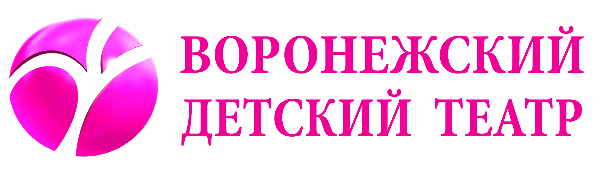 График мероприятий проекта: «Социокультурная адаптация детей с расстройством аутистического спектра и членов их семей».ДатаМероприятиеТематика29.03.2020 г.Встреча клуба родителей(онлайн-формат, инстаграмм)Организационная встреча11.04.2020 г.Семинар-вебинар(онлайн формат)Методы организации социально-культурной деятельности для детей с ограниченными возможностями здоровья (расстройство аутистического спектра)26.04.2020 г.Встреча клуба родителей(онлайн-формат, инстаграмм)Обсуждение анкетирования, решение острых вопросов (Что не хватает проекту? Что изменить? Прогресс ребенка за 3 года?)16.05.2020 г.Творческая встреча(онлайн-формат)Просмотр спектакля онлайн, обсуждения с актерами24.05.2020 г.Встреча клуба родителей(онлайн-формат)Театрализованный урок «Наши эмоции»21.06.2020 г.Встреча клуба родителейОбсуждения нового спектакля (Что хотелось бы видеть? Какие пожелания к оформлению?)11.07.2020 г.Семинар-вебинар(онлайн-формат)Страхи у детей с РАС и как с ними бороться19.07.2020 г.Встреча клуба родителейТеатрализовано-поэтический вечер(читаем детские стихотворения)16.08.2020 г.Творческая встречаРисование песком23.08.2020 г.Встреча клуба родителейТеатрализованный урок20.09.2020 г.Встреча клуба родителейПрогулка по лесу с героем сказки10.10.2020 г.Семинар-вебинар(онлайн-формат)Интересно ли будет детям с РАС заниматься театральным мастерством? Смогут ли он играть на сцене? Готовы ли к таким нововведениям дети нашего проекта?18.10.2020 г.Встреча клуба родителейТеатрализованный урок14.11.2020 г.Творческая встреча (онлайн-формат)Встреча со сценаристом нового спектакля (приоткрываем завесу тайны), обсуждения по доработке спектакля22.11.2020 г.Встреча клуба родителейПромежуточное анкетирование, обсуждение прошедшей части проекта, изменения в поведении детей27.12.2020 г.Встреча клуба родителейНовогоднее представление с подарками16.01.2020 г.Семинар-вебинар(онлайн-формат)Семинар со специалистом Федерального Центра аутизма24.01.2020 г.Встреча клуба родителейТеатрализованный урок21.02.2020 г. Творческая встречаДелаем подарок папе на 23 февраля28.02.2020 г.Встреча клуба родителейСовместный просмотр короткометражного мультфильма и обсуждение14.03.2020 г.Встреча клуба родителей8 марта – Международный женский день (праздник для мам и бабушек)Театрализованный урок27.03.2020 г.СпектакльПремьера нового спектакля